ПОВЕСТКА ДНЯКомитета по аудиту общественно значимых организаций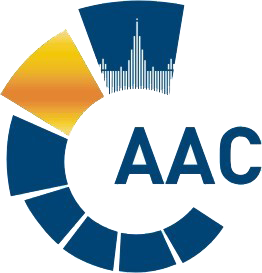 САМОРЕГУЛИРУЕМАЯ ОРГАНИЗАЦИЯ АУДИТОРОВ     АССОЦИАЦИЯ «СОДРУЖЕСТВО» 
член Международной Федерации Бухгалтеров (IFAC)(ОГРН 1097799010870, ИНН 7729440813, КПП 772901001) 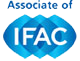 119192, г. Москва, Мичуринский проспект, дом 21, корпус 4. т: +7 (495) 734-22-22, ф: +7 (495) 734-04-22, www.auditor-sro.org, info@auditor-sro.org Начало голосования:Начало голосования: 06 октября 2021 г. 06 октября 2021 г.Срок окончания приема бюллетеней: 08 октября 2021 г. в 14.00Срок окончания приема бюллетеней: 08 октября 2021 г. в 14.00Срок окончания приема бюллетеней: 08 октября 2021 г. в 14.00Срок окончания приема бюллетеней: 08 октября 2021 г. в 14.00Форма заседания:Форма заседания:заочная (электронный бюллетень)заочная (электронный бюллетень)№ВопросВопрос1О замене Председателя Комитета по стандартизации и методологии аудиторской деятельности:- Таскаева Сергея Михайловича, партнер ООО "Эрнст энд Янг" (исключение из Комитета на основании заявления) на Околотину Татьяну Леонидовну, партнер ООО "Эрнст энд Янг" (анкета кандидата).О замене Председателя Комитета по стандартизации и методологии аудиторской деятельности:- Таскаева Сергея Михайловича, партнер ООО "Эрнст энд Янг" (исключение из Комитета на основании заявления) на Околотину Татьяну Леонидовну, партнер ООО "Эрнст энд Янг" (анкета кандидата).Электронный бюллетеньЭлектронный бюллетень